Государственное учреждение образования«Ясли-сад  №7 г. Светлогорска»ОПИСАНИЕ ОПЫТА ПЕДАГОГИЧЕСКОЙ ДЕЯТЕЛЬНОСТИ«ФОРМИРОВАНИЕ ПРЕДСТАВЛЕНИЙ О БЕЗОПАСНЫХ ПРАВИЛАХ  ПОВЕДЕНИЯ С НЕЗНАКОМЫМИ ЛЮДЬМИУ ВОСПИТАННИКОВ  СТАРШЕЙ ГРУППЫ ПОСРЕДСТВОМ ИГР-ДРАМАТИЗАЦИЙ»Веремеева Екатерина Владимировна,воспитатель дошкольного образованиятел.:+375(44)5050240Учебная программа дошкольного образования предполагает разностороннее развитие и социализацию воспитанников в соответствии с  возрастными, индивидуальными возможностями, способностями и потребностями [8, с. 3]. Но в ходе познания окружающего мира любознательность ребёнка может стать небезопасной для него. Поэтому важно подготовить ребенка к встрече со сложными, иногда опасными  ситуациями. Это особенно актуально для детей 5-6 лет, когда возрастает познавательная и двигательная активность, ребенок уже многое умеет делать самостоятельно, но не всегда присутствует адекватная оценка окружающей обстановки и событий, своих сил и способностей. Поэтому необходимо дать детям представления о безопасном поведении дома, на улице, в транспорте и т.д. Эти направления, конечно же, отрабатываются в работе по формированию у воспитанников 5-6 лет представлений о безопасности. Однако направление безопасного поведения с незнакомыми людьми, на мой взгляд, является наиболее актуальным для воспитанников старшей группы и именно это определяет актуальность опыта.В ходе бесед с воспитанниками, наблюдений за их деятельностью было выявлено, что у них на достаточном уровне сформированы представления и практические умения о безопасности жизнедеятельности. Но вместе с тем наблюдения показали, что практические умения безопасного поведения с незнакомыми людьми сформированы недостаточно, нет осознания потенциальных опасностей; отсутствует понимание, что самостоятельно с возникшей опасностью ребенок справиться не всегда сможет. Так определилось проблемное поле: у воспитанников необходимо сформировать основополагающие потребности в безопасном образе жизни, включающие формирование представлений о возможных опасных ситуациях в общении с незнакомыми людьми, особенностях поведения в них. Для этого надо научить воспитанников пользоваться полученными представлениями, умениями на практике в специально созданных безопасных условиях, сформировать умение проявлять осторожное отношение к потенциальным опасностям.Наблюдения показали, что представления об основах безопасности у воспитанников эффективно формируются в увлекательной, познавательной и творческой деятельности, в процессе взаимодействия с другими детьми и взрослыми. На это указывает Давидович А.Л., которая отмечает, что «вопросы, касающиеся безопасности жизнедеятельности дошкольника, необходимо включать в различные виды детской деятельности: игровую, познавательную, трудовую, изобразительную, художественное творчество и чтение и др.». Анализ детской деятельности позволяет сделать вывод, что для воспитанников старшей группы этим критериям отвечает театральная деятельность, и в частности игры-драматизации, в которых дети в безопасных условиях «проживают» потенциально опасные ситуации. Однако Давидович А.Л. отмечает, что дошкольникам сложно определить, правильно или неправильно ведет себя человек в тех или иных обстоятельствах, и именно взрослым надо выделить правила поведения, которые дети должны выполнять неукоснительно, так как от этого зависит их здоровье и безопасность [4, с.3,4].Загвоздкина Т.В.  выделяет в числе основных форм работы с детьми по безопасности жизнедеятельности чтение художественной литературы, инсценирование. При этом  отмечает, что воспитателю необходимо правильно подобрать роль каждому ребенку с учетом его личностных качеств [5, с.10]. На основании вышеизложенного определилась цель моего опыта: формирование у воспитанников старшей группы представлений о правилах безопасного поведения с незнакомыми людьми посредством игр-драматизаций.Для достижения поставленной цели определились следующие задачи:изучить научно-методическую литературу по данной теме;создать условия для использования игр-драматизаций в работе  с воспитанниками по формированию навыков безопасного поведения с незнакомыми людьми;выявить наиболее эффективные методические приемы и формы работы  по формированию у воспитанников старшей группы представлений о правилах безопасного поведения с незнакомыми людьми посредством игр-драматизаций.Длительность работы над опытом: сентябрь 2019 года – август 2021 года.Ведущая идея опыта состоит в эффективном использовании игр-драматизаций в формировании у воспитанников 5-6 лет навыков осознанного безопасного поведения с незнакомыми людьми.Описание сути опытаСовременные исследователи рассматривают игру-драматизацию, как эффективное средство формирования личностных качеств ребенка, его знакомства с окружающим миром, отмечая, что это игра творческого характера, в процессе которой дети отражают содержание литературного произведения    и она позволяет решать многие актуальные проблемы педагогики и психологии [3, с. 43]. Артемова Л.В. отмечает, что драматизация основана на собственных действиях исполнителя роли. Даже используя куклы бибабо, персонажей, надетых на пальцы, ребенок при этом играет сам, используя свои средства выразительности – интонацию, мимику, пантомиму. Участвуя в играх-драматизациях, ребенок перевоплощается в образ, живет его жизнью, создает свой маленький мир и чувствует себя его хозяином, творцом происходящих событий, управляет действиями персонажей и строит их отношения. [1, с.4, 5]. Современные исследователи выделяют такие виды игр-драматизаций: игры-имитации образов животных, людей, литературных персонажей; ролевые диалоги на основе текста; инсценировки произведений; постановки спектаклей по одному или нескольким произведениям; игры-импровизации с разыгрыванием сюжета без предварительной подготовки [1, с.36].Брызгалова А.Н. отмечает, что участие детей в игре-драматизации способствует более глубокому осмыслению содержания литературного произведения, сопереживания её героям, развитию чуткости и внимания к действиям людей в жизни, умения видеть и понимать значения поступков человека, его чувства, стремления, желания, что особенно важно при формировании представлений о безопасности. При этом автор акцентировал внимание, что при грамотной организации игры-драматизации активную позицию занимают не только дети-актеры, но и зрители, которые испытывают такие же эмоции, как и дети-исполнители. [2, с.28, 29, 32].Е.В.Мигунова отмечает эффективность использования игр-драматизаций при соблюдении следующих правил, в которых в целом отражается алгоритм работы над игрой-драматизацией: правило индивидуальности: герой, сыгранный одним ребенком, будет не похож на героя, сыгранного другим;правило всеобщего участия: в драматизации участвуют все дети, а если не хватает ролей для изображения героев, то участниками могут стать деревья, ветер, избушка и т.д., которые могут помогать (мешать) героям, передавать их настроение;правило свободы выбора: каждый спектакль проигрывается много раз до тех пор, пока каждый ребенок не проиграет все роли, которые он хочет;правило помогающих вопросов: после знакомства с произведением и перед его проигрыванием необходимо обсудить, «проговорить» каждую роль;правило обратной связи: после проигрывания произведения проходит его обсуждение;атрибутика: помогает погрузиться в мир спектакля, почувствовать героев, передать характер; она не должна быть сложной, дети изготавливают ее сами; правило мудрого руководителя: соблюдение и сопровождение педагогом всех перечисленных правил игры-драматизации [7, с. 58].Последнее правило перекликается с утверждением Л. Фурминой, которая отмечает, что самостоятельно в игры-драматизации не играют даже дети старшего дошкольного возраста. При грамотном педагогическом руководстве  именно в этом возрасте становится возможным специальное обучение способам художественно-образной выразительности [9, с.16].В свою очередь навыки безопасного поведения рассматриваются не просто как сумма усвоенных знаний, а умение правильно вести себя в различных ситуациях. Мухина В.С. указывает, что формирование безопасного поведения у детей с одной стороны подчинено общим закономерностям развития навыков, а с другой стороны, должно опираться на особенности детской психики и жизненного опыта ребенка. Наиболее успешно такое поведение развивается и проявляется в ведущем виде детской деятельности и наилучшим образом раскрывается в присутствии взрослого [6, с.14]. Работа над данной темой строилась поэтапно и на каждом этапе работы реализовывались определенные цели. Так, первоочередной задачей стало создание соответствующих условий для качественной организации работы по безопасности жизнедеятельности. С этой целью в группе созданы уголки безопасности, театральный уголок, центр «Библиотека». Эти центры расположены в непосредственной близости друг от друга, так как предполагается их комплексное использование. Они оснащены разными видами театров, игровыми пособиями, атрибутами, детской литературой, подборками детских журналов, книжками-раскрасками которые воспитанники используют в процессе самостоятельной и совместной деятельности. Весь материал размещен таким образом, дети могли им свободно пользоваться.Для определения примерного содержания детской деятельности были проанализированы Учебная программа дошкольного образования, содержание материалов, размещенных на официальном сайте МЧС Республики Беларусь, журнала «Юный спасатель», другие источники. В центре «Библиотека» создана «Библиотека безопасности», основой которой стали народные и авторские сказки, рекомендуемые Учебной программой дошкольного образования, такие как «Гуси-лебеди», «Кот, Петух и Лиса», «Два жадных медвежонка», «Красная шапочка», «Золотой Ключик, или Приключения Буратино», «Снежная Королева» и т.д.Обогащению содержания работы и её актуализации сточки зрения современных условий значительную помощь оказали публикации журнала «Юный спасатель», в котором на страничке «Для самых маленьких» публикуются интересные сказки и рассказы, проблемные ситуации, в том числе по данной теме, например «Только взрослые в ответе, если без присмотра дети», «Человек нам не знаком – от него уйдём тайком» и т.п. Также интересным и современным источником стал официальный сайт МЧС Республики Беларусь, где на вкладке «МЧС – родителям и педагогам» размещены «Странички безопасности», и «Сказки по безопасности» И. Чугай и другие материалы, которые были использованы в работе [10]. На основе данных публикаций были разработаны сценарии постановок, которые затем использовались для инсценировок (Приложение 1). Подбор материала для игр-драматизаций по безопасному поведению с незнакомыми людьми осуществлялся с учетом возрастных особенностей воспитанников, их способностей.При работе с воспитанниками 5-6 лет по формированию представлений о правилах безопасного поведения с незнакомыми людьми  показали  эффективность следующие игры-драматизации:игры-имитации образов (людей, животных) по мотивам литературных произведений, проблемных ситуаций;инсценировки произведений;игры-импровизации.При этом использовались следующие виды игр-драматизаций:драматизация литературных произведений и проблемных ситуаций, в которых ребенок берет на себя роль персонажа;разные виды настольного театра (театр картинок, игрушек, конусов, пальчиковый театр и т.д.);театр бибабо.Для успешного овладения способами творческих действий в игре-драматизации проводилось обучение детей способам художественно-образной выразительности с помощью таких методов как:коммуникативные игры для развития навыков общения: «Страна Вежливости»; «Прогони злость», «Пойми меня»;тренинги, в процессе которых происходило развитие эмоциональной сферы, фантазии, воображения, формировались выразительность движений, развивался артикуляционный аппарат, дикция, интонационная выразительность речи. Примерная тематика тренингов:  «Играем в парке», «Сердитый гусь»;упражнения, как способы отработки того или иного действия с целью его усвоения, в ходе которых дети учились обыгрывать литературный текст, стремились самостоятельно искать выразительные средства для создания образа, используя движение, мимику, позу, жест: «Звуки улицы (квартиры)» «Изобрази сказочного героя», «Покажи жестами (мимикой)»;этюды «Уходи!», «Медвежата в берлоге», «Любопытный», с помощью которых активизировались творческие способности детей для создания импровизации;театрализованные игры для развития образной выразительности, благодаря которым  воспитанники не только распознавали эмоциональное состояние персонажей по мимике, жестам, интонации, но учились передавать   эмоции с помощью выразительных средств (игры-пантомимы «Угадай, кто попросился в избушку к Петушку», «Угадай, кого встретил Колобок?», «Угадай, кого покажу», «Изобрази героя сказки», «Ассоциации»,  «Изобрази настроение сказочного героя»). (Приложение 2).Для формирования у воспитанников познавательной, информационной, коммуникативной активности использовались элементы технологии «Кроссенс»: загадки, головоломки, упражнения на «пересечение смыслов». Наблюдения показали, что при выполнении творческих заданий кроссенса у воспитанников повышается инициативность, креативность, развивается воображение, фантазия, логическое и творческое мышление (Приложение 3). В процессе этой работы детям задавались познавательные вопросы, требующие размышлений, умозаключений. Это, как правило, вопросы способствующие определению эмоционального состояния персонажей (Что случилось с персонажем?, Что он почувствовал, когда встретил незнакомца? и т.п.); помогающие анализировать ситуацию (С кем случилось?, Почему это произошло?, Что было до того, как…?, Что может случиться потом? и т.п.). С целью развития умения устанавливать причинно-следственные связи, также задавались вопросы, формирующие нравственную оценку действий персонажей (Правильно ли он поступил? Как ты относишься к тому, что произошло?) и развивающие новую возможную линию повествования (Если я поступлю так же, что со мной произойдет?, Как оценят мои действия мама и папа (друзья)?). Так, в ходе наблюдений за воспитанниками определялась творческая группа воспитанников для игры-драматизации. При этом максимально учитывались их личностные качества и творческие способности при распределении ролей. В этом процессе максимально создавалась ситуация успеха для всех заинтересованных воспитанников: они подводились к пониманию того, что любая роль важна, а настоящего спектакля не получится без «костюмеров», «режиссеров», «художников» и др.При участии в играх–драматизациях создавались условия, когда ребенок входил в образ, перевоплощался, жил жизнью персонажа. Например, драматизации по мотивам сказок «Волк и семеро козлят», «Три поросёнка», «Гуси-лебеди», «Красная Шапочка» и т.д. позволили смоделировать проблемы безопасного поведения с незнакомыми людьми на основе содержания знакомых произведений. А драматизация сказки «Кот, Петух и Лиса» помогла понять, что внешность и поступки незнакомого человека не всегда совпадают. В ходе разыгрывания и обсуждения сказки воспитанники также усвоили правило, что нельзя открывать дверь чужому. При этом детям оказывалась необходимая помощь, разъяснения при сравнении ситуации из  литературы с ситуациями, которые могут произойти в  жизни. Наблюдения за воспитанниками показали, что особую заинтересованность и самостоятельность они проявляли при драматизации фрагментов по мотивам мультфильмов. Так была сформирована «Видеотека безопасности», в которую вошли такие серии как «Волшебная книга», «Смешарики», «Три котенка», «Маша и медведь», мультфильмы по мотивам литературных произведений. После просмотра мультфильмов совместно с воспитанниками обсуждался сюжет, подбирались игрушки и атрибуты, предлагались проблемные ситуации, например, поставить себя на место героев, разыграть варианты поведения в данной ситуации. Если игра-драматизация по мотивам произведений требовала значительной подготовки воспитанников, то разыгрывание проблемных ситуаций интереснее, если присутствует момент спонтанности и неожиданности для детей. Эта форма работы разнообразна по тематике («Если чужой стучится в дверь», «Знакомый, свой, чужой», «В лифте» «Звонок в дверь», «Чужая тетя» и т.д.) и включалась в любые виды детской деятельности. Источником для разыгрывания проблемных ситуаций стали просмотренные мультфильмы, прочитанные литературные произведения, сюжетные картинки, и т.д. При использовании проблемных ситуаций наибольшую эффективность показали следующие методы и приемы:моделирование ситуаций: применялось с целью формирования у воспитанников умения составлять, анализировать план-карту дома, двора, дороги в детский сад и др.: дети располагали предметы в пространстве, соотносили их, «читали» карту в таких заданиях, как «Составим план-карту, отметим, где надо соблюдать осторожность при общении с незнакомцами»;кейс-технология, с помощью которой воспитанники учились на доступном уровне прорабатывать, анализировать опасные проблемы, находить пути  решения: в кейс помещалась картинка либо (сюжетная, дидактическая, фотография) либо серия картинок, на которых изображен сюжет по типу «Встреча с незнакомцем» и воспитанники не только описывали ситуацию, но находили  и обыгрывали  возможные варианты решений;сторителлинг (storytelling с английского - рассказывание историй) - технология развития речи и умения составлять рассказы, в ходе которой использовались различные задания («Придумай другой конец сказки», «Я начну, а ты продолжи», «Рассказ по кругу»), результатом которых было придумывание новой истории: придумать завязку, ход истории, кульминацию, развязку; записанные на диктофон самые интересные истории затем использовались для драматизаций.Таким образом, можно сделать вывод, что информация, обыгранная, пережитая детьми в играх-драматизациях, усваивалась ими лучше. Итогом работы стало то, что дети  усвоили, как и в каких случаях уверенно говорить «нет» взрослому, как действовать в опасной ситуации, как не оказаться в ловушке в подъезде или лифте, определять безопасные маршруты (где светло и больше людей), телефоны специальных служб. Результативность и эффективностьВ результате проведенной работы был организован «Театр безопасности», который стал неотъемлемой частью «Школы безопасных наук», функционирующей на базе модульного образовательного центра безопасности в учреждении. В ходе итоговых бесед с воспитанниками, наблюдений за их деятельностью были выявлено, что у всех воспитанников сформированы  представления о правилах безопасного общения с незнакомыми людьми. Дети знают основные правила личной безопасности, умеют формулировать, объяснять необходимость их применения в экстремальных ситуациях, знакомы с алгоритмом вызова службы безопасности, с правилами безопасного общения. Они проявляют  интерес к собственной безопасности, проявляют умения правильно вести себя в опасных ситуациях и ощущают потребность следовать правилам поведения в определенных ситуациях. ЗаключениеВместе с тем, исходя из особенностей современности,  расширения применения информационных технологий, использования детьми электронных гаджетов, данную работу необходимо продолжать, углубляя взаимодействие с родителями по обеспечению безопасности ребёнка в интернете, в том числе безопасного общения с незнакомыми людьми.Опыт транслировался путем его презентации на семинаре-практикуме «Формирование основ безопасной жизнедеятельности у детей дошкольного возраста с использованием игровых технологий».Список литературыАртемова, Л.В. Театрализованные игры дошкольников: кн. для воспитателя дет. сада.— М.: Просвещение, 1991.— 127 с.Брызгалова, А.Н., Театрально-игровая деятельность дошкольников: пособие для педагогов, руководителей учреждений, обеспечивающих получение дошкольного образования / А.Н. Брызгалова, М.А.Калиновская, Р.А.Туфкрео: под ред О.И.Дрозд, Е.А.Устиненко. – Мн.:Юнипрес.2006.Брынзарей, Ю.Г., Педагогу об игре дошкольника: пособие для педагогов учреждений дошкольного образования / Ю. Г. Брынзарей, С. Н. Галенко. – Мозырь: Белый Ветер, 2014. – 111 с.Дошкольникам о правилах безопасности. 5-7 лет: учеб. нагляд. пособие для учреждений дошк. образования с рус. яз. обучения / А.Л. Давидович [и др.]. – Минск: Аверсэв, 2020. – 45 с.: ил. + 8 с.Загвоздкина, Т.В. Безопасность жизни и деятельности дошкольников: пособие для педагогов дошкольных учреждений/ Т.В. Загвоздкина. – Мн.: Полымя, 2001.Методические материалы по вопросам формирования навыков безопасного поведения у детей и подростков. – Екатеринбург: ГБОУ СО ЦППРиК «Ладо», 2014 .Мигунова, Е.В. Организация театрализованной деятельности в детском саду: Учеб.-метод. пособие; НовГУ имени Ярослава Мудрого. – Великий Новгород, 2006.Учебная программа дошкольного образования /Министерство образования Республики  Беларусь, [Национальный институт образования].- Минск: Национальный институт образования,  2019.- 3 с.Фурмина Л.С., Творческие проявления старших дошкольников в театрализованных играх/ Л.С.Фурмина //Художественное творчество и ребенок – М., 1972.8https://mchs.gov.by/Приложение 1Цель: формирование представлений об основных правилах безопасного поведения в опасных ситуациях социального характера (при общении с незнакомыми людьми); развитие умения понимать причинно-следственные связи, формулировать свою точку зрения, развитие выразительности движений и речи; воспитание осознанного отношения к сохранению здоровья и жизни.Действующие лица: Маша, Миша, мама, бабушка, незнакомка, автор.Оборудование, оформление: оборудована детская комната (кресло, стол, чайная посуда, игрушки); каталог игрушек, копилка, шкатулка, мультимедийная презентация «Если чужой стучится в дверь…»Действие 1Автор: Мы расскажем и покажем Вам историю, в которой некоторые узнают себя, другие – своих друзей и знакомых.Но главное, мы разберёмся с тем, какие опасности могут подстерегать неосторожных и доверчивых людей.Утро в квартире. Бабушка сидит возле окна в кресле с вязанием. Заходят Мама, Маша и Миша.Маша:  (обиженно) Мама, когда мы поедем на пикник?Миша: (с возмущением) Вы же с папой нам уже давно обещали!Мама: Как раз сегодня и поедем. Мы с папой хотели сделать вам сюрприз. Погода хорошая. Папа вернётся скоро из гаража, и мы поедем.Маша и Миша: (вместе радостно) Ура-а-а!!!Мама: Вы садитесь завтракать. А я пока схожу в магазин за продуктами для пикника. А вы слушайтесь Бабушку.Мама уходит. Маша и Миша садятся за стол, наливают чай. Бабушка в это время засыпает, сидя в кресле.Маша: Когда мы приедем в лес я найду ягодную полянку, насобираю черники и угощу маму с папой.Миша: И я с тобой. Мы уже знаем, что черника очень вкусная и полезная ягода.Раздаётся звонок в дверь. Маша и Миша оглядываются на Бабушку. Бабушка продолжает спать.Миша: Давай сами откроем. Пусть Бабушка поспит.Маша и Миша наперегонки бегут открывать дверь. На пороге появляется ярко одетая (очки, шляпа) незнакомая женщина.Незнакомка: Здравствуйте, дети. Родители дома?Маша и Миша: (вместе) Нет. Они ушли в магазин.Незнакомка: (хитро и радостно) Замечательно!!! Меня зовут Илона Арнольдовна. Я вместе с вашей мамой училась в школе. Кстати, (загадочно) я сейчас работаю в фирме «Пупса-мупса-мания». И нас есть самые современные и новые модели игрушек.Маша: Здорово!!!Миша: Вот бы нам такие игрушки!!!Незнакомка: Вам повезло. (Разворачивает красочный каталог) Как раз сейчас проходит специальная акция: платишь за одну игрушку, а получаешь две. Потом мы возвращаем все ваши деньги. (Мечтательно) И дарим поездку в Диснейленд.Маша и Миша: (наперебой) Ух-ты!! Хотим! Хотим! Хотим!Незнакомка: (вкрадчиво) А у вас есть денежки?Миша: Конечно! (Выбегает и возвращается с копилкой в руках).Маша и Миша вместе высыпают деньги на стол. Незнакомка пересчитывает деньги.Незнакомка:  (огорчённо) Здесь не хватает.Миша отводит Машу в сторону.Миша: Маша, давай возьмём денег из маминой шкатулки.Маша: Но ведь нам ничего нельзя брать в комнате родителей без разрешения.Миша: Но ведь деньги потом вернут.  И это же знакомая нашей мамы.Маша: (кивает головой) Ну ладно. Только, чтобы бабушка не услышала.Маша и Миша на носочках подходят к комоду. Бабушка продолжает спать. Дети достают шкатулку, и вытаскивают из неё все деньги. Отдают их незнакомке.Незнакомка: (облегчённо) Вот и славно. Теперь хватает. Завтра я пришлю к вам курьера с игрушками. Передавайте большой привет вашей маме. (Быстро уходит, оглядывается по сторонам).Автор: Хочу спросить у вас, друзья случались ли с вами такие истории? А как вы думаете, получат ли Маша с Мишей новые игрушки? Что ещё плохого и даже недопустимого сделали ребята? Давайте посмотрим, что было дальше.Действие 2Бабушка, сидя в кресле, роняет клубок и просыпается. Маша и Миша упаковывают каждый свой рюкзак для поездки на природу.В комнату входит мама.Маша и Миша бросают вещи и  радостно к ней бегут.Маша: Мама, к нам приходила твоя одноклассница, Илона Арнольдовна.Миша: И мы купили у неё игрушки по акции со скидкой.Мама удивлённо смотрит на бабушку, бабушка пожимает плечами. Мама: Как звали мою одноклассницу?Маша и Миша: (вместе) Илона Арнольдовна.Мама: (с волнением) И на ней были очки и шляпа?Маша: Откуда ты знаешь? Мама: Ясно. Эта женщина мошенница. О ней вчера говорили по телевизору и просили всех быть осторожными.Бабушка испуганно охает и притворяется спящей Маша и Миша начинают громко плакать.Маша: (сквозь слёзы) Я думала, что она твоя знакомая.Миша: (вытирая кулаками глаза) Она обещала, что игрушки принесут, и деньги назад вернут.Маша: И в Диснейле-е-е-е-енд!!Мама: Дети, разве мы не учили вас, что нельзя двери незнакомым людям открывать.Бабушка: (просыпается, грозит детям пальцем) А деньги вы, безобразники, где взяли?Маша и Миша стоят, опустив голову.Мама: (грустно) Вот такая неприятная история получилась. Значит, на пикник мы поедем  в другой раз. А пока мне придётся позвонить в милицию.Автор: А кто знает, какой номер телефона нужно набрать, чтобы позвонить в милицию? Можно ли беспокоить милицию по пустякам? Давайте вместе назовём правила, которые должен соблюдать каждый человек, чтобы избежать опасностей и неприятностей, которые случились с Машей и Мишей. На экране зрители рассматривают и называют правила безопасности при общении с незнакомыми людьми.Приложение 2Картотека игр и упражненийпо безопасности для воспитанников Содержание:Коммуникативные  игрыИгры-тренингиЭтюды на выразительность жестаЭтюды на расслабление мышцЭтюды на выражение внимания, интереса и сосредоточенияЭтюды на отображение  положительных и отрицательных черт характераТеатрализованные игры и упражненияИгры на развитие пластической выразительностиПриложение 3Кроссенс «Встреча с незнакомцем: по мотивам сказок»Цель: формирование представлений о правилах поведения в экстремальных ситуациях, развитие умения понимать причинно-следственные связи, формулировать свою точку зрения, развитие выразительности движений и речи, воспитание эмоционально позитивного отношения к произведениям художественной литературы.Методические указания: читать кроссенс по стрелкам. Последовательность чтения кроссенса произвольная. Картинки кроссенса открываются после выполнения заданий.Ход игрыВоспитатель: Есть такая детская песенка «В мире много сказок». Их действительно много, но сегодня нам необходимо отгадать сказки, которые учат безопасному поведению с незнакомцами. Для этого надо открыть все картинки кроссенса, но откроются они только после того, как вы отгадаете загадки и выполните задания. Сразу скажу, что эти сказки вы знаете, поэтому, если  будете внимательны, то без труда справитесь.Сценарий инсценировки«Таинственная незнакомка»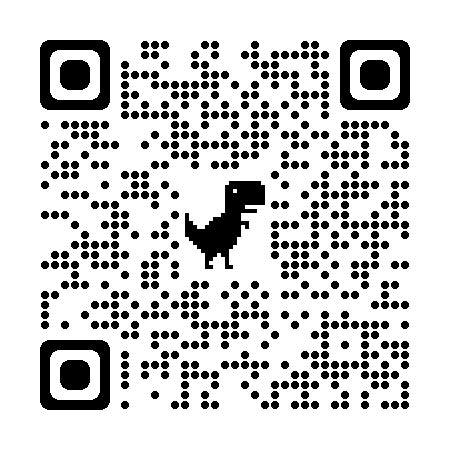 https://mchs.gov.by/upload/iblock/385/stranger.jpghttps://mchs.gov.by/upload/iblock/385/stranger.jpghttps://docs.google.com/document/d/12IB82SCi6ZR4Uc8EOWCxjAIGNvFOU2OO/edit?usp=sharing&ouid=112578623947827516485&rtpof=true&sd=true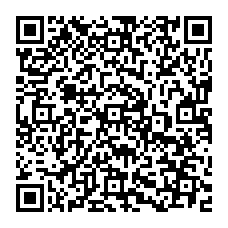 Формула чтения: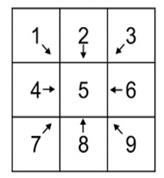 Содержание деятельности, вопросы, задания№ квадрата кроссенсаЭту сказку вам читали, когда вы были совсем маленькими. Сейчас я загадаю загадку о главном герое этой сказки: «Катится по лесу быстро, но не ушёл от лап когтистых».     (Колобок)Игровое задание: вспомнить песенку Колобка и пропеть её для каждого встреченного героя по-разному: для Зайца – смело; для Волка – испуганно; для Медведя – устало; для Лисы – весело.1Герои этой сказки для себя сделали такой вывод:«Чтоб себе не создавать в жизни лишних трудностей,Дверь в квартиру открывать  нужно с осторожностью». (Волк и семеро козлят)Игровое задание: выполнить имитационные движения в соответствии с текстом: «Все козлята в этой сказке были веселыми и любознательными. Поэтому когда мама ушла, они занялись любимыми делами: один козленок стал рисовать картину;  второй – вышивать салфетку; третий – читать книгу; четвертый – танцевать; пятый – прыгать на скакалке; шестой – строить дом из конструктора.  А седьмой козленок не мог придумать себе занятие и всем мешал».2Отгадайте следующую загадку: «Петушок всё песни пел, да в окошечко смотрел. Любопытный Петя был и к плутовке угодил».   (Кот, Петух и Лиса)Игровое задание: Изобразить мимикой без слов эмоциональное состояние героев сказки в разных ситуациях:Лиса увидела Петушка в окошке.Лиса уговаривает Петушка выглянуть в окошко.Петушок выглянул в окошко посмотреть, кто поет песенку.Петушка схватила Лиса.Кот услышал крик Петушка. Перечень мимических этюдов можно сократить либо расширить. 3Следующая загадка:«Жадным быть, разумеется, плохо. Кого обманула Лисица-пройдоха?Припомните двух неразумных зверей и сказку про них назовите скорей».                                        (Два жадных медвежонка)Игровое задание: Инсценировка отрывка «Медвежата нашли головку сыра».6Загадка  про следующую сказку:««До свиданья» молвив маме, в лес пустилась с пирожками,Знать не зная, что Волчище в это время в чаще рыщет».    (Красная Шапочка)Пластические этюды:Девочке подарили красную шапочку, она её примеряет перед зеркалом.Красная Шапочка идет по лесу и собирает цветы.Волк заметил Красную Шапочку и прячется за деревьями.Волк увидел охотников.Перечень пластических этюдов можно сократить либо расширить.9Еще одна загадка:«Он мальчишка деревянный, острый нос,Немного странный. Ключ имеет золотой.Угадай-ка, кто такой?»            (Буратино)Игра «Неожиданная встреча»Материал: круги Лулия,  набор картинок с изображением героев сказки; смайлики, изображающие характерные эмоциональные состояния героев.Задание: Вспомните всех героев, с кем встречался Буратино в сказке. Подберите соответствующие смайлики. Обоснуйте свой выбор.8В этой сказке автор не советовал детям ходить гулять в Африку. (Бармалей)Игровое упражнение «Не ходите в Африку гулять».Материал: картинки с изображением животных в соответствии с текстом.Задание: вытащить картинку и изобразить данное животное.7Интересно, кто отгадает загадку об этой волшебной сказке?«Всюду вьюги и метели, не звенят весны капели,В той стране одна лишь стужа, и с добром никто не дружит.Там сидит на троне дева – очень злая королева»              (Снежная королева)Игровое упражнение «Изобрази эмоцию»Материал: зеркала по количеству детей.Задание: Глядя в зеркало, изобразить характер героя сказки: бабушка, Герда, Кай, маленькая разбойница, Снежная Королева и т.д.4Для того чтобы открылась последняя картинка кроссенса, надо ответить, какое правило безопасности нарушали герои всех этих сказок.(Неправильно себя вели при встрече с незнакомцами)5